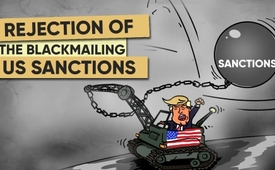 Worldwide rejection of the blackmailing US sanctions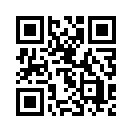 187 members of the UN are demanding an end to US sanctions, with which the USA put great pressure on other countries. These sanctions have escalated more and more under the Trump administration. This UN demand is a small ray of hope for all countries concerned. What can we do to help the world get back on track?187 members of the United Nations have demanded a resolution calling for an end to the US sanctions that have been in existence for 60 years. For example, Cuban Foreign Minister Bruno Rodríguez testified to an escalation by the Trump government, which prevented fuel from reaching Cuba. Ale Habib, the UN ambassador of the Islamic Republic of Iran, spoke of the inhumanity of the US blockade against Iran, the most unjust ever imposed on any country, 
and how this genocidal policy has been tightened over the last year. He sees the US sanctions as a flagrant violation of the norms and fundamental principles in the system of international relations. Conclusion: Because pressure does not make friends, the pressure-based US system, similar to the Pax Romana* of the Roman Empire, is in the long-run a phase-out model. 
Seeing through the evil game of the powerful, dear viewer, and not to letting yourself get involved in it any more, is the beginning of the fact that everywhere in this world things are looking up again. So, it is up to the people, and it needs EVERY ONE of us!from pwnSources:https://parstoday.com/de/news/world-i49693-weltweite_ablehnung_der_einseitigen_us_sanktionenThis may interest you as well:---Kla.TV – The other news ... free – independent – uncensored ...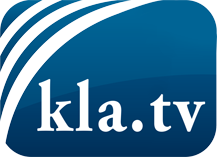 what the media should not keep silent about ...Little heard – by the people, for the people! ...regular News at www.kla.tv/enStay tuned – it’s worth it!Free subscription to our e-mail newsletter here: www.kla.tv/abo-enSecurity advice:Unfortunately countervoices are being censored and suppressed more and more. As long as we don't report according to the ideology and interests of the corporate media, we are constantly at risk, that pretexts will be found to shut down or harm Kla.TV.So join an internet-independent network today! Click here: www.kla.tv/vernetzung&lang=enLicence:    Creative Commons License with Attribution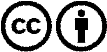 Spreading and reproducing is endorsed if Kla.TV if reference is made to source. No content may be presented out of context.
The use by state-funded institutions is prohibited without written permission from Kla.TV. Infraction will be legally prosecuted.